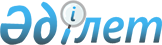 О внесении дополнений в постановление акимата области от 24 апреля 2014 года № 122 "Об утверждении регламентов государственных услуг в сфере физической культуры и спорта"
					
			Утративший силу
			
			
		
					Постановление акимата Актюбинской области от 22 сентября 2014 года № 332. Зарегистрировано Департаментом юстиции Актюбинской области 22 октября 2014 года № 4042. Утратило силу постановлением акимата Актюбинской области от 22 июня 2015 года № 214      Сноска. Утратило силу постановлением акимата Актюбинской области от 22.06.2015 № 214 (порядок введения в действие см. п. 5).



      В соответствии со статьей 27 Закона Республики Казахстан от 23 января 2001 года "О местном государственном управлении и самоуправлении в Республике Казахстан", приказом Министра экономики и бюджетного планирования Республики Казахстан от 14 августа 2013 года № 249 "Об утверждении Правил по разработке стандартов и регламентов государственных услуг" акимат Актюбинской области ПОСТАНОВЛЯЕТ:

      1. 

Внести в постановление акимата областиот24 апреля 2014 года № 122 "Об утверждении регламентов государственных услуг в сфере физической культуры и спорта" (зарегистрированное в реестре государственной регистрации нормативных правовых актов № 3906, опубликованное 29 мая 2014 года в газетах "Ақтөбе", "Актюбинский вестник") следующие дополнения:



      в регламенте государственной услуги "Присвоение спортивных разрядов и категорий: кандидат в мастера спорта, первый спортивный разряд, тренер высшего и среднего уровня квалификации первой категории, инструктор-спортсмен высшего уровня квалификации первой категории, методист высшего и среднего уровня квалификации первой категории, судья по спорту первой категории" утвержденном вышеуказанным постановлением:



      в пункте 7 слово "приложению" дополнить цифрой "1";



      в приложении к регламенту слово "Приложение" дополнить цифрой "1";



      дополнить приложением 2 согласно приложению 1 к настоящему постановлению;



      дополнить пунктом 8 следующего содержания: "8. Подробное описание последовательности процедур (действий), взаимодействий структурных подразделений (работников) услугодателя в процессе оказания государственной услуги отражается в справочнике бизнес–процессов оказания государственной услуги согласно приложению 2 к настоящему регламенту. Справочник бизнес–процессов оказания государственной услуги размещается на веб-портале "электронного правительства", интернет–ресурсе услугодателя.";



      в регламенте государственной услуги "Присвоение спортивных разрядов и категорий: второй и третий, первый, второй и третий юношеские, тренер высшего и среднего уровня квалификации второй категории, инструктор-спортсмен высшего уровня квалификации второй категории, методист высшего и среднего уровня квалификации второй категории, судья по спорту" утвержденном вышеуказанным постановлением:



      в пункте 7 слово "приложению" дополнить цифрой "1";



      в приложении к регламенту слово "Приложение" дополнить цифрой "1";



      дополнить приложение 2 согласно приложению 2 к настоящему постановлению;



      дополнить пунктом 8 следующего содержания: "8. Подробное описание последовательности процедур (действий), взаимодействий структурных подразделений (работников) услугодателя в процессе оказания государственной услуги отражается в справочнике бизнес–процессов оказания государственной услуги согласно приложению 2 к настоящему регламенту. Справочник бизнес–процессов оказания государственной услуги размещается на веб-портале "электронного правительства", интернет–ресурсе услугодателя.";

      2. 

Государственному учреждению "Управление физической культуры и спорта" Актюбинской области обеспечить размещение настоящего постановления в информационно-правовой системе "Әділет". 

      3. 

Настоящее постановление вводится в действие по истечении десяти календарных дней после дня его первого официального опубликования.

  Справочник бизнес – процессов оказания государственной услуги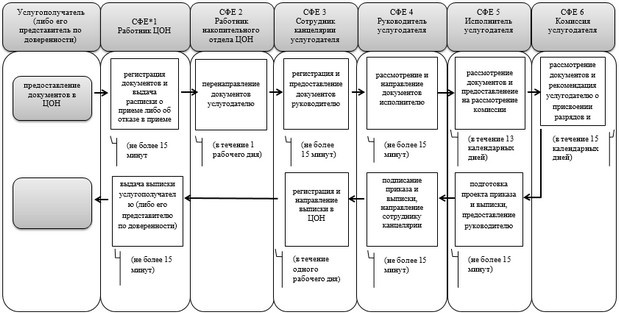  Справочник бизнес – процессов оказания государственной услуги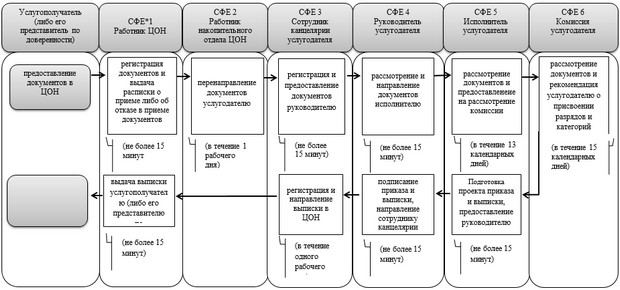 
					© 2012. РГП на ПХВ «Институт законодательства и правовой информации Республики Казахстан» Министерства юстиции Республики Казахстан
				Аким области


Аким области


А. Мухамбетов


А. Мухамбетов




Приложение 1

к постановлению акимата

Актюбинской области

от 22 сентября 2014 года

№ 332

 

Приложение 1

к постановлению акимата

Актюбинской области

от 22 сентября 2014 года

№ 332

 Приложение 2

к регламенту государственной

услуги "Присвоение спортивных

разрядов и категорий: кандидат

в мастера спорта, первый

спортивный разряд, тренер

высшего и среднего уровня

квалификации первой

категории, инструктор-

спортсмен высшего уровня

квалификации первой

категории, методист высшего и

среднего уровня квалификации

первой категории, судья по

спорту первой категории"

 Приложение 2

к регламенту государственной

услуги "Присвоение спортивных

разрядов и категорий: кандидат

в мастера спорта, первый

спортивный разряд, тренер

высшего и среднего уровня

квалификации первой

категории, инструктор-

спортсмен высшего уровня

квалификации первой

категории, методист высшего и

среднего уровня квалификации

первой категории, судья по

спорту первой категории"

 

Приложение 2

к постановлению акимата

Актюбинской области

от 22 сентября 2014 года

№ 332

 Приложение 2

к регламенту государственной

услуги "Присвоение спортивных

разрядов и категорий: второй и

третий, первый, второй и третий

юношеские, тренер высшего и

среднего уровня квалификации

второй категории,

инструктор-спортсмен высшего

уровня квалификации

второй категории, методист

высшего и среднего уровня

квалификации второй категории,

судья по спорту"

 